Upper Beeding Primary School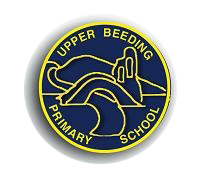 School Road, Upper Beeding, BN44 3HY. Tel: 01903 812288  Email: office@upperbeeding.w-sussex.sch.ukWebsite: https://upper-beeding.eschools.co.uk/web                                                      Head Teacher: Mrs R Linford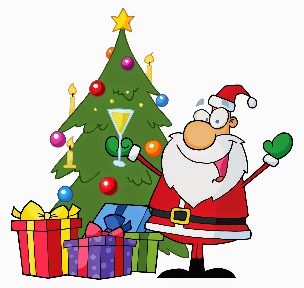 Monday 22nd November 2021Dear Parents / CarersCHRISTMAS SINGING AT UPPER BEEDINGSTEYNING LATE NIGHT CHRISTMAS SHOPPINGOn Wednesday 1st December we are teaming up with Steyning Primary School to sing some Christmas songs at the Steyning Late Night shopping.There will be no children’s parade through the High Street this year, but instead, children will join together outside Whites.  The children should arrive by 5:50pm outside Whites dressed in casual clothes.  Please ensure that your child has a warm coat as in previous years, as the children have got cold if not dressed appropriately.This is a lovely event and it’s always wonderful to see how many Upper Beeding children take part every year.  FUBS CHRISTMAS MARKETThe children have been invited to sing at our annual Christmas Market. There will be two sessions - Key Stage 1 (years 1 and 2) at 5:30pm and Key Stage 2 (years 3 to 6) at 6:30pm followed by the Boys’ Vocal Group.  I would be grateful if you could complete the form below if your child is able to attend either / both events and hand it into the office by MONDAY 29TH NOVEMBER, but in the meantime if you require any further information, please do not hesitate to contact me.With kind regardsMrs C WellbyMusic LeaderCHRISTMAS SINGING 2021Child’s name: ……………………………………………………………………………………	Class:   ……………………………………..My child is able to sing at the Late Night Christmas Shopping in SteyningMy child is able to sing at the FUBS Christmas Market    (KS1)	       (KS2) 	 Boys’ Vocal Group (KS2)Parent’s / carer signed: ……………………………………………………………………   Date: …......………………………………